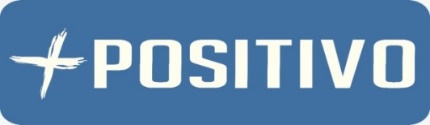 NORMAS DISCIPLINARES – Ensinos Fundamental (anos finais) e Médio.Horário: ENTRADA: 08:00	/	TOLERÂNCIA: 08:05	/	SAÍDA: 13:00Horário vespertino – Unidade João NavesENTRADA: 13:30	/	TOLERÂNCIA: 13:35	/	SAÍDA: 18:30Serão tolerados 03 ATRASOS POR BIMESTRE e o responsável será comunicado.Após o 3º atraso, somente a justificativa do responsável (pessoalmente) permitirá a entrada do aluno para as aulas seguintes.O uso do uniforme é obrigatório.O aluno deve permanecer uniformizado (camiseta do colégio, calça / bermuda e calçado fechado) durante todas as atividades escolares e enquanto estiver no colégio.É motivo de suspensão imediata:Brigar, incentivar brigas, organizar grupos e ameaçar colegas dentro ou fora do colégio.Ausentar-se do colégio sem autorização da coordenação.Fumar, usar ou incentivar o uso de qualquer tipo de drogas, cigarros, vapers e/ou bebidas alcoólicas ou estimulantes (como energéticos) no colégio ou em suas imediações.Desrespeitar funcionários(as) e alunos(as).Danificar os utensílios mobiliários, de jardinagem ou qualquer outra instalação predial do colégio. (Ressalva-se que caso haja algum dano desse fim o responsável deverá ressarcir à instituição os devidos prejuízos).Colocar em risco a própria vida ou a vida dos colegas e funcionários da escola.É motivo de advertência:Usar o aparelho celular, fones de ouvido ou qualquer outro aparelho eletrônico, em sala de aula, que não tenha fim educativo e que não seja utilizado para atividades escolares.Fazer brincadeiras que impliquem toques corporais.Praticar qualquer tipo de bullying ou ciberbullying.Entrar e sair da sala de aula sem permissão dos professores.Assentar-se fora do mapa de sala sem a autorização do professor.Frequentar os espaços escolares que não sejam os de sua sala de aula ou outros, sem a companhia de um professor(a).Não estar uniformizado durante a permanência no colégio.Reincidência de ocorrências.É motivo de ocorrência:Comer, beber ou consumir pirulitos, balas e chicletes dentro de sala de aula.Usar boné, gorro, lenço ou capuz.Manifestações de namoro, tais como beijos, sentar no colo e outros contatos físicos ao ambiente escolar.O uso de sandálias de dedo (chinelos), rasteirinhas ou tamancos (calçados abertos em geral).Entrar e/ou permanecer em sala de aula durante os intervalos para o lanche.Não respeitar o horário de retorno à sala de aula após o intervalo, o aluno deve estar em sala de aula, no seu lugar aguardando o professor.É proibida a prática de jogos de azar e o uso de baralhos como recreação nas dependências da escola. É permitido o uso dos seguintes jogos: dama, xadrez, dominó, peteca e uno durante o intervalo.É proibida a entrada de quaisquer aparelhos eletrodomésticos, eletrônicos e afins sem a devida autorização da coordenação.É proibido realizar pedido de alimentos por aplicativos (Ifood, Rapp, ubereats e afins).Advertências Disciplinares:O 	encaminhamento do(a) estudante para a coordenação por inadequação de comportamento está sujeito às normas regimentais abaixo:Ocorrência.Advertência.Advertência e suspensão das demais aulas do dia.Suspensão de um ou mais dias e assinatura do termo de compromisso pelo responsável e o(a) estudante.TransferênciaOBS.: A suspensão será cumprida em casa e ao retornar à escola o(a) estudante deverá entregar obrigatoriamente todas as atividades propostas em sala no período da suspensão.O colégio não se responsabiliza por perda de objetos, dinheiro ou qualquer outro pertence dos alunos.É dever do aluno(a):Colaborar para o bom andamento das aulas, evitando conversas e/ou brincadeiras fora do contexto.Aguardar em sala de aula durante a troca de professores no decorrer dos horários escolares.Colaborar para que a sala de aula, banheiros e outras dependências escolares sejam mantidos limpos e em ordem.Seguir o mapa de sala.Cuidar da carteira escolar que utilizará todos os dias para que ela não tenha danos.Ter todo o material didático estipulado pelos professores em mãos para garantir as condições necessárias para o bom desenvolvimento das aulas.Ter participação ativa nas aulas: ouvir e interagir com os professores, prestar atenção nas coordenadas estabelecidas pelo professor referentes às datas de entrega de trabalhos e atividades.Manter as anotações do caderno e livro didático em dia e expor dúvidas aos professores.Participar das atividades pedagógicas realizadas no período contra turno.Quando faltar o(a) estudante deverá comunicar o colégio, e informar-se a respeito das atividades propostas pelos professores.Se for necessário entregar trabalhos ou atividades com data marcada no dia em que se ausentar, o(a) estudante deverá providenciar a entrega dos mesmos assim que retornar às atividades escolares.Estar ciente que o colégio não está autorizado medicar alunos, tampouco fornecer qualquer tipo de remédio. Caso o(a) estudante faça uso de algum tipo de medicamento deverá trazê-lo de casa com as devidas orientações médicas.Quando perder alguma avaliação o(a) estudante deverá procurar no prazo de três dias a coordenação para solicitar a substitutiva, a qual será realizada mediante atestado e/ou respectivo requerimento e pagamento da taxa.A colaboração dos pais e responsáveis é fundamental para uma Educação de qualidade!COLÉGIO MAIS POSITIVO - 2022